VSTUPNÍ ČÁSTNázev moduluBussiness etiketa a komunikaceKód modulu65-m-3/AF25Typ vzděláváníOdborné vzděláváníTyp modulu(odborný) teoreticko–praktickýVyužitelnost vzdělávacího moduluKategorie dosaženého vzděláníH (EQF úroveň 3)L0 (EQF úroveň 4)Skupiny oborů65 - Gastronomie, hotelnictví a turismusKomplexní úlohaObory vzdělání - poznámky65-51-H/01 Kuchař-číšník Délka modulu (počet hodin)24Poznámka k délce moduluPlatnost modulu od30. 04. 2020Platnost modulu doVstupní předpokladyŽák před vstupem do modulu:ovládá zásady komunikace ve službáchorientuje se v psychologii gastronomiecharakterizuje osobnost číšníkadodržuje a aplikuje základní pravidla stolováníJÁDRO MODULUCharakteristika moduluCílem modulu je zvýšit žákovu přirozenost a profesionalitu ve společenském chování, postupovat a vyjadřovat se podle pravidel bussiness komunikace jak v mluveném tak písemném projevu. Žáci budou schopni předcházet krizovým situacím nebo je pohotově řešit, uplatňovat zásady komunikace se zahraniční klientelou.  Dále se žáci zdokonalí v oblasti stolování podle protokolu či pravidel VIP, rozliší mezi společenskou soukromou či pracovní akcí, orientují se ve firemní komunikaci, v průběhu komunikace rozlišují mezi jednotlivými hosty, správně používají tituly, oslovení, orientují se v terminologii na pozvánce a vizitce.Očekávané výsledky učeníOčekávané výsledky učení vycházejí z výsledků učení definovaných v RVP 65-51-H/01 Kuchař-číšník, kdy žák po absolvování modulu:uplatňuje společenské chování a profesní vystupovánídodržuje profesní etikuzdržuje se xenofobních projevůrozpozná typy hostů a ví, jak reagovat na projevy jejich chovánípředchází konfliktůmřeší běžné i neobvyklé situace s ohledem na individuální zvláštnosti hostarespektuje národní mentalitu a zvyklostiuplatňuje estetická hlediska při formování prostředíObsah vzdělávání (rozpis učiva)společenské chování a vystupování
	společenské chování a profesní vystupováníprofesionalitaoslovování hostapráce s pozvánkou, vizitkouprohřešky proti etiketěprofesní etika
	rozdíly v komunikaci mezi zaměstnanci a zaměstnanci a hostypravidla pro komunikaci s hostemkomunikace s hostemzvyšování odbornostitypy hostů
	typologie hostůnárodní zvyklosti a tradice různých etnik ve vazbě na gastronomii a způsob komunikace
	předcházení konfliktůmřešení konfliktůindividualita hosta
	řešení běžné situace s hostemřešení neobvyklé situace s hostemnárodní mentalita a zvyklosti
	národnostní menšiny a jejich gastronomické individualityxenofobieestetické hledisko v gastronomii
	estetická hlediska při formování prostředíVIP akcestátní večeře, recepcepravidla diplomatického protokoluUčební činnosti žáků a strategie výukyStrategie výukyV teoretické výuce budou vedle výkladu a přednášek učitelé využívat demonstrativní metody, obrazový materiál, výuková videa, odborné časopisy a knihy.Praktická výuka bude probíhat formou předvedení - modelových situací a následně praktickým cvičením.  Využívané metody: Frontální výuka, skupinové vyučování, individuální výuka, diskuse, rozhovor – řízený, instruktáž, demonstrace – předvedení.Učební činnostiV průběhu výuky žáci:sledují výklad učitele, prezentaci a videoukázkyna základě zadání vytváří modelové situace a řeší jevytváří vlastní výukový materiál (schémata, náčrty, pozvánky atp.)při práci využívají ICT a odbornou literaturu, pracují s internetemČinnosti žáků ve vazbě na výsledky učení:uplatňují společenské chování a profesní vystupování
	vyjmenují základní pravidla společenského chovánípři jednání s hostem vystupují profesionálněv modelové situaci osloví VIP hosta podle protokolu (společenských pravidel)vyjmenují základní údaje na pozvánce, objasní pojmy na ní uvedenévyjmenují nejčastější prohřešky proti etiketědodržují profesní etiku
	rozlišují mezi klientem (hostem) a zaměstnancem (číšníkem)řídí se pravidly pro komunikaci s hostem, uvedou následky při jejich porušenírespektují názory hosta a jeho požadavkyvyjmenují možnosti, jak si zvýšit svoji odbornostrozpoznají typy hostů a ví, jak reagovat na projevy jejich chování
	vyjmenují základní typy hostů a pravidla pro komunikaci s  nimisnaží se předcházet konfliktům
	v modelové situaci se snaží předejít konfliktu nebo navrhnou způsob řešení konfliktní situaceřeší běžné i neobvyklé situace s ohledem na individuální zvláštnosti hosta
	v modelové situaci předvedou řešení běžné situace dle přání a požadavků hostanavrhnou řešení neobvyklé situace u stolu hostarespektují národní mentalitu a zvyklosti
	uvedou příklady národnostních menšin a jejich gastronomické individualityzdržují se xenofobních projevů
	v modelové situaci předvedou jednání s jedincem jiné národnostiuplatňují estetická hlediska při formování prostředí
	dle zadání navrhnou akci s účastí VIPpopíší průběh (organizaci) státní večeře nebo recepcevyjmenují základní pravidla diplomatického protokoluZařazení do učebního plánu, ročník65-51-H/01 Kuchař - číšník 3. ročníkVÝSTUPNÍ ČÁSTZpůsob ověřování dosažených výsledkůVýstupy vzdělávání budou ověřovány především na konci modulu. Teoretické znalosti jsou ověřeny písemnou formou a praktické dovednosti především na základě předvedení a splnění praktických úkolů.Průběžně se hodnotí plnění zadaných úkolů, správnost, dodržování společenských pravidel, způsob komunikace, úprava číšníka a prostředí.Písemné zkoušení:test zaměřený na odbornou terminologii,bodová hodnota jedné otázky je 1 bodstruktura testové otázky – výběr jedné správné odpovědi ze tří možnostíPraktické zkoušení:Žáci musí předvést a splnit následující úkoly:uplatňují společenské chování a profesní vystupování
	vyjmenují základní pravidla společenského chovánípři jednání s hostem vystupují profesionálněv modelové situaci osloví VIP hosta podle protokolu (společenských pravidel)orientují se v pozvánce, objasní pojmy na ní uvedenévyjmenují nejčastější prohřešky proti etiketědodržují profesní etiku
	rozlišují mezi klientem (hostem) a zaměstnancem (číšníkem)řídí se pravidly pro komunikaci s hostem, uvedou následky při jejich porušenírespektují názory hosta a jeho požadavkyvyjmenují možnosti, jak si zvýšit svoji odbornostrozpoznají typy hostů a ví, jak reagovat na projevy jejich chování
	vyjmenují základní typy hostů a pravidla pro komunikaci s  nimisnaží se předcházet konfliktům
	v modelové situaci se snaží předejít konfliktu nebo navrhnou způsob řešení konfliktní situaceřeší běžné i neobvyklé situace s ohledem na individuální zvláštnosti hosta
	v modelové situaci předvedou řešení běžné situace dle přání a požadavků hostanavrhnou řešení neobvyklé situace u stolu hostarespektují národní mentalitu a zvyklosti
	uvedou příklady národnostních menšin a jejich gastronomické individualityzdržují se xenofobních projevů
	v modelové situaci předvedou jednání s jedincem jiné národnostiuplatňují estetická hlediska při formování prostředí
	dle zadání navrhnou akci s účastí VIPpopíší průběh (organizaci) státní večeře nebo recepcevyjmenují základní pravidla diplomatického protokoluKritéria hodnoceníŽák musí absolvovat celý modul (80% docházka).Žák musí absolvovat všechny úkoly.Žák musí uspět v písemné i praktické části.Žák je hodnocen známkou se slovním komentářem.Písemné zkoušení – test s 10 otázkami hodnocený 10 body (žák uspěl při získání 6 bodů z 10). Písemný test je sestaven vždy individuálně.Praktická část je hodnocena 100 body. Žák musí získat alespoň 36 bodů, aby uspěl.Bodování praktické části:uplatňují společenské chování a profesní vystupování (max. počet bodů – 30 bodů)
	vyjmenují základní pravidla společenského chování (0–6 bodů)při jednání s hostem vystupují profesionálně (0–6 bodů)v modelové situaci osloví VIP hosta podle protokolu (společenských pravidel) (0–6 bodů)orientují se v pozvánce, objasní pojmy na ní uvedené (0–6 bodů)vyjmenují nejčastější prohřešky proti etiketě (0–6 bodů)dodržují profesní etiku (max. počet bodů – 18 bodů)
	rozlišují mezi klientem (hostem) a zaměstnancem (číšníkem) (0–3 bodů)řídí se pravidly pro komunikaci s hostem, uvedou následky při jejich porušení (0–6 bodů)respektují názory hosta a jeho požadavky (0–6 bodů)vyjmenují možnosti, jak si zvýšit svoji odbornost (0–3 bodů)rozpoznají typy hostů a ví, jak reagovat na projevy jejich chování (max. počet bodů – 6 bodů)
	vyjmenují základní typy hostů a pravidla pro komunikaci s nimi (0–6 bodů)snaží se předcházet konfliktům (max. počet bodů–6 bodů)
	v modelové situaci se snaží předejít konfliktu nebo navrhnou způsob řešení konfliktní situace (0–6 bodů)řeší běžné i neobvyklé situace s ohledem na individuální zvláštnosti hosta (max. počet bodů – 10 bodů)
	v modelové situaci předvedou řešení běžné situace dle přání a požadavků hosta (0–5 bodů)navrhnou řešení neobvyklé situace u stolu hosta (0–5 bodů)respektují národní mentalitu a zvyklosti (max. počet bodů – 6 bodů)
	uvedou příklady národnostních menšin a jejich gastronomické individuality (0–6 bodů)zdržují se xenofobních projevů (max. počet bodů – 6 bodů)
	v modelové situaci předvedou jednání s jedincem jiné národnosti (0–6 bodů)uplatňují estetická hlediska při formování prostředí (max. počet bodů – 18 bodů)
	dle zadání navrhnou akci s účastí VIP (0–6 bodů)popíší průběh (organizaci) státní večeře nebo recepce (0–6 bodů)vyjmenují základní pravidla diplomatického protokolu (0–6 bodů)Převodová tabulka celkového hodnocení modulu:100–91 bodů – výborný 90–76 bodů – chvalitebný 75–56 bodů – dobrý 55–36 bodů – dostatečnýméně než 35 bodů – nedostatečnýV průběhu realizace praktické části se při hodnocení přihlíží k dodržování BOZP, čistotě a organizaci práce, komunikaci se zákazníkem, profesionálnímu vystupování, dodržování společenských pravidel, úpravě prostředí, přesnosti odpovědí a pohotovosti žáka při řešení nenadálých situací.Hodnocení je možné využít k založení do deníku praxe žáka.Doporučená literaturaGULOVÁ, S. Mezinárodní obchodní a diplomatický protokol. Praha: Grada Publishing, a. s., 2011. 256s. ISBN 978-80-247-3777-5ŠPAČEK, L. Bussiness etiketa a komunikace. Praha: Ladislav Špaček, 2013. 352 s. ISBN 978-80-260-4347-8ŠPAČEK, L. Malá kniha etikety u stolu. Praha: Mladá fronta, 2010. 160s. ISBN 978-80-204-2250-7PoznámkyObsahové upřesněníOV RVP - Odborné vzdělávání ve vztahu k RVPMateriál vznikl v rámci projektu Modernizace odborného vzdělávání (MOV), který byl spolufinancován z Evropských strukturálních a investičních fondů a jehož realizaci zajišťoval Národní pedagogický institut České republiky. Autorem materiálu a všech jeho částí, není-li uvedeno jinak, je Lucie Pláňková. Creative Commons CC BY SA 4.0 – Uveďte původ – Zachovejte licenci 4.0 Mezinárodní.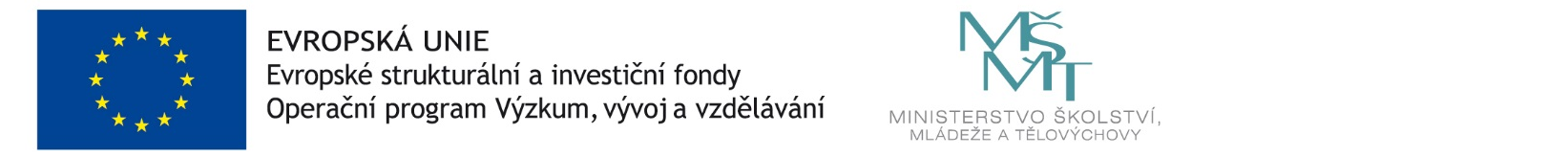 